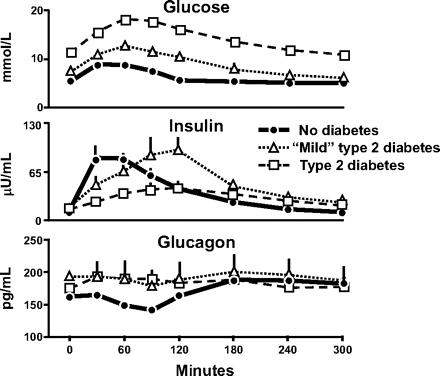 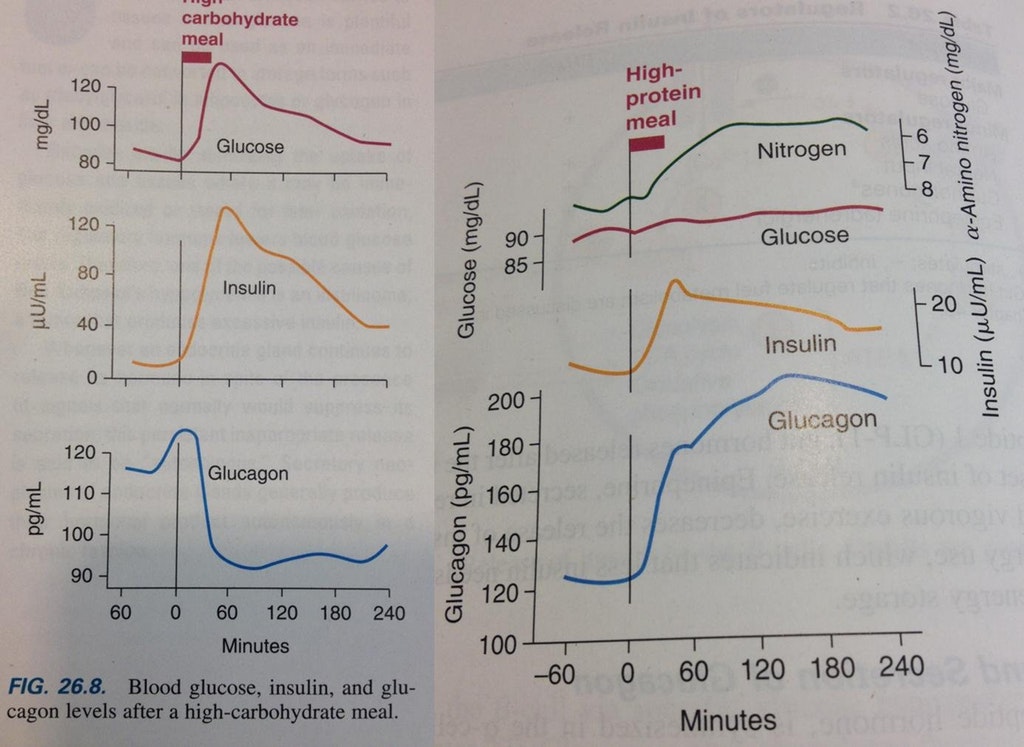 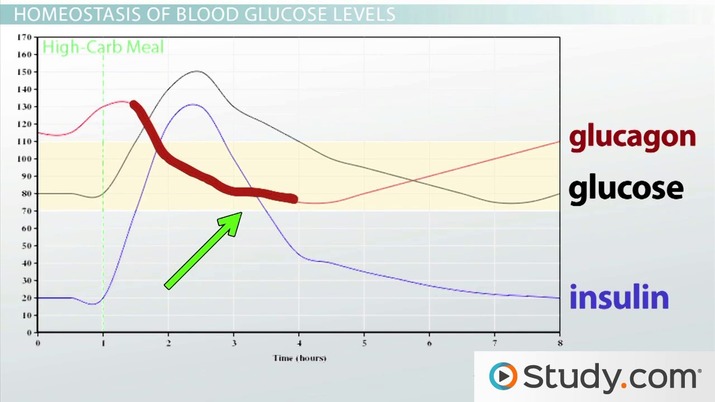 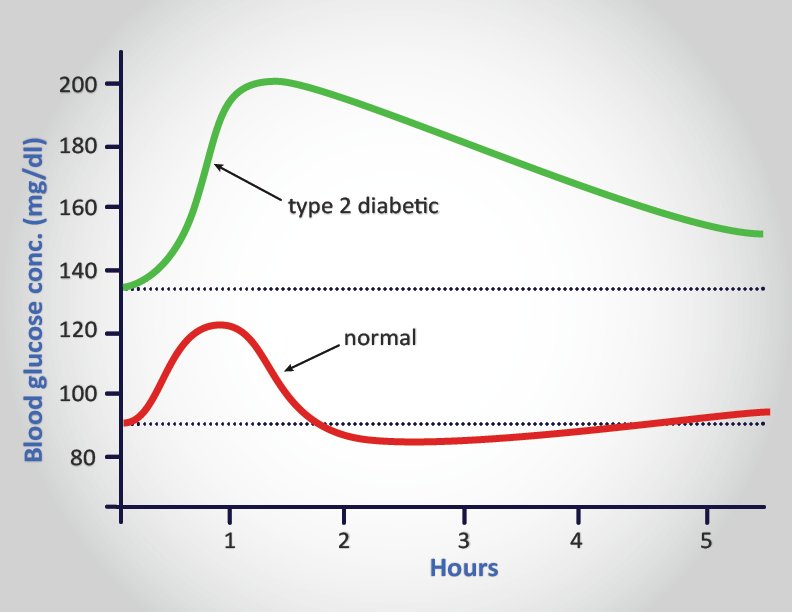 Greater increase and takes longer to return to normal levels (Type 2 – cells ‘resistance’ to insulin). Type 1 = NO insulin.  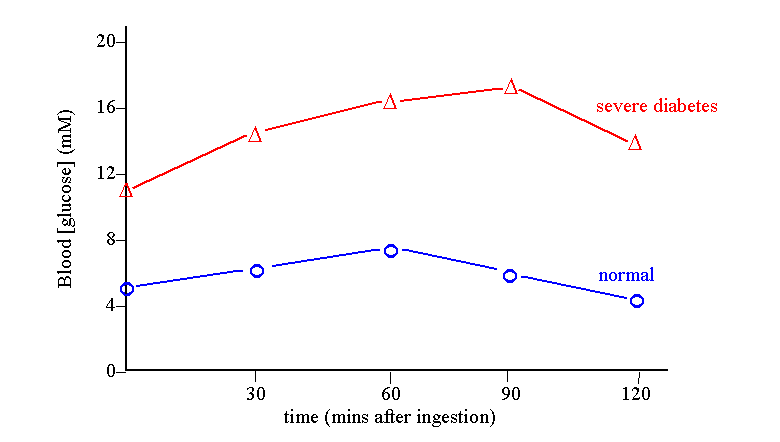 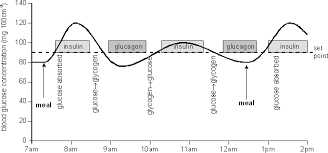 